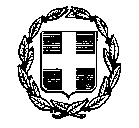 ΠΕΡΙΦΕΡΕΙΑ ΚΡΗΤΗΣΠΕΡΙΦΕΡΕΙΑΚΗ ΕΝΟΤΗΤΑ ΛΑΣΙΘΙΟΥΔΗΜΟΣ ΣΗΤΕΙΑΣΔ/ΝΣΗ ΤΕΧΝΙΚΩΝ ΥΠΗΡΕΣΙΩΝ «ΕΚΠΟΝΗΣΗ ΜΕΛΕΤΗΣ ΠΕΡΙΒΑΛΛΟΝΤΙΚΩΝ ΕΠΙΠΤΩΣΕΩΝ ΓΙΑ ΤΗΝ ΠΕΡΙΒΑΛΛΟΝΤΙΚΗ ΑΔΕΙΟΔΟΤΗΣΗ ΕΡΓΩΝ ΠΡΟΣΤΑΣΙΑΣ ΑΚΤΟΓΡΑΜΜΗΣ ΑΝΑΤΟΛΙΚΑ ΤΟΥ ΛΙΜΕΝΑ ΣΗΤΕΙΑΣ ΔΗΜΟΥ ΣΗΤΕΙΑΣ»ΧΡΗΜΑΤΟΔΟΤΗΣΗ:   ΠΙΣΤΩΣΕΙΣ ΔΗΜΟΥ ΣΗΤΕΙΑΣΠΡΟΕΚΤΙΜΩΜΕΝΗ  ΑΜΟΙΒΗ: 	10.954,66  € (με Φ.Π.Α.)ΠΑΡΑΡΤΗΜΑ 1ΕΝΤΥΠΟ ΟΙΚΟΝΟΜΙΚΗΣ ΠΡΟΣΦΟΡΑΣΣΗΤΕΙΑ……………… 2020ΠΕΡΙΦΕΡΕΙΑ ΚΡΗΤΗΣΠΕΡΙΦΕΡΕΙΑΚΗ ΕΝΟΤΗΤΑ ΛΑΣΙΘΙΟΥΔΗΜΟΣ ΣΗΤΕΙΑΣΔ/ΝΣΗ ΤΕΧΝΙΚΩΝ ΥΠΗΡΕΣΙΩΝ ANΤΙKEIMENO: 	«ΕΚΠΟΝΗΣΗ ΜΕΛΕΤΗΣ ΠΕΡΙΒΑΛΛΟΝΤΙΚΩΝ ΕΠΙΠΤΩΣΕΩΝ ΓΙΑ ΤΗΝ ΠΕΡΙΒΑΛΛΟΝΤΙΚΗ ΑΔΕΙΟΔΟΤΗΣΗ ΕΡΓΩΝ ΠΡΟΣΤΑΣΙΑΣ ΑΚΤΟΓΡΑΜΜΗΣ ΑΝΑΤΟΛΙΚΑ ΤΟΥ ΛΙΜΕΝΑ ΣΗΤΕΙΑΣ ΔΗΜΟΥ ΣΗΤΕΙΑΣ»ΕΝΤΥΠΟ	ΟΙΚΟΝΟΜΙΚΗΣ 	ΠΡΟΣΦΟΡΑΣ  (σε ευρώ)(ΤΟΠΟΣ- HMEPOMHNIA)			ΥΠΟΓΡΑΦΗ-ΣΦΡΑΓΙΔΑΕΚΠΟΝΗΣΗ ΜΕΛΕΤΗΣ ΠΕΡΙΒΑΛΛΟΝΤΙΚΩΝ ΕΠΙΠΤΩΣΕΩΝ ΓΙΑ ΤΗΝ ΠΕΡΙΒΑΛΛΟΝΤΙΚΗ ΑΔΕΙΟΔΟΤΗΣΗ ΕΡΓΩΝ ΠΡΟΣΤΑΣΙΑΣ ΑΚΤΟΓΡΑΜΜΗΣ ΑΝΑΤΟΛΙΚΑ ΤΟΥ ΛΙΜΕΝΑ ΣΗΤΕΙΑΣ ΔΗΜΟΥ ΣΗΤΕΙΑΣ10.954,66 €Α/ΑΚΑΤΗΓΟΡΙΑ ΜΕΛΕΤΗΣΠΡΟΕΚΤΙΜΩΜΕΝΗ ΑΜΟΙΒΗ ΦΑΚΕΛΟΥ ΕΡΓΟΥΠΡΟΣΦΕΡΟΜΕΝΟ ΠΟΣΟΣΤΟ  ΈΚΠΤΩΣΗΣ ΕΠΙ ΤΟΙΣ ΕΚΑΤΟ (ΟΛΟΓΡΑΦΩΣ)ΠΡΟΣΦΕΡΟΜΕΝΟ ΠΟΣΟΣΤΟ  ΈΚΠΤΩΣΗΣ % (ΑΡΙΘΜΗΤΙΚΩΣ)ΠΡΟΣΦΕΡΟΜΕΝΗ ΤΙΜΗ ΑΝΑ ΚΑΤΗΓΟΡΙΑ ΜΕΛΕΤΗΣ1ΠΕΡΙΒΑΛΛΟΝΤΙΚΗ ΜΕΛΕΤΗ (27)8.834,40 €ΣΥΝΟΛΟ (προ ΦΠΑ)8.834,40 €